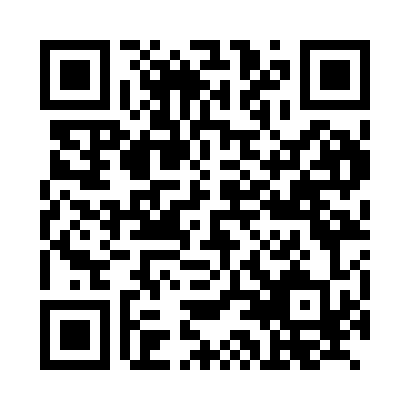 Prayer times for Ahrbeck, GermanyWed 1 May 2024 - Fri 31 May 2024High Latitude Method: Angle Based RulePrayer Calculation Method: Muslim World LeagueAsar Calculation Method: ShafiPrayer times provided by https://www.salahtimes.comDateDayFajrSunriseDhuhrAsrMaghribIsha1Wed3:115:481:175:218:4711:122Thu3:075:461:175:228:4911:163Fri3:045:441:175:228:5011:194Sat3:035:421:175:238:5211:225Sun3:035:411:175:248:5411:236Mon3:025:391:175:248:5511:247Tue3:015:371:175:258:5711:248Wed3:005:351:175:268:5911:259Thu3:005:331:165:269:0011:2610Fri2:595:321:165:279:0211:2611Sat2:585:301:165:289:0411:2712Sun2:575:281:165:289:0511:2813Mon2:575:271:165:299:0711:2814Tue2:565:251:165:309:0811:2915Wed2:565:241:165:309:1011:3016Thu2:555:221:165:319:1211:3117Fri2:545:211:165:319:1311:3118Sat2:545:191:175:329:1511:3219Sun2:535:181:175:339:1611:3320Mon2:535:161:175:339:1811:3321Tue2:525:151:175:349:1911:3422Wed2:525:141:175:349:2011:3523Thu2:515:131:175:359:2211:3524Fri2:515:111:175:369:2311:3625Sat2:505:101:175:369:2511:3626Sun2:505:091:175:379:2611:3727Mon2:505:081:175:379:2711:3828Tue2:495:071:175:389:2811:3829Wed2:495:061:185:389:3011:3930Thu2:495:051:185:399:3111:4031Fri2:485:041:185:399:3211:40